UMW / IZ / PN – 42/20							Wrocław, 27.08.2020 r.NAZWA POSTĘPOWANIA Zaprojektowanie i wykonanie robót budowlanych dla zadania: przebudowa i remont budynku użyteczności publicznej, dawnej Katedry i Kliniki Nefrologii Pediatrycznej Akademii Medycznej we Wrocławiu, położonego przy ul. Marii Curie-Skłodowskiej 50-52 we Wrocławiu (w systemie zaprojektuj – wybuduj).Informacja o unieważnieniu czynności unieważnienia postępowania o udzielenie zamówienia publicznego i unieważnieniu czynności odrzucenia ofert Wykonawców biorących udział w w/w postępowaniuZamawiający, na podstawie wyroku Krajowej Izby Odwoławczej z dnia 28 lipca 2020 r. Sygn. akt KIO 1090/20, unieważnia czynność unieważnienia ww. postępowania o udzielenie zamówienia publicznego i czynność odrzucenia ofert Wykonawców biorących udział w ww. postępowaniu.Uzasadnienie faktyczne.W dniu 12.05.2020 r. Zamawiający działając na podstawie art. 92 ust. 1 pkt. 3) ustawy z dnia 29 stycznia 2004 r. - Prawo zamówień publicznych, zwanej dalej „Pzp”, poinformował o odrzuceniu ofert nw. Wykonawców:ze względu na to, iż nie przedłużyli terminu związania ofertą, o którym mowa w art. 85 ust. 2 Pzp oraz nie przedłużyli terminu ważności wadium złożonego na cały okres związania ofertą zgodnie 
z art. 85 ust. 4 Pzp (Podstawa prawna odrzucenia ofert: art. 89 ust.1 pkt. 7a) i 7b) Pzp)oraz oferty Wykonawcy:ze względu na to, iż nie przedłużył terminu związania ofertą, o którym mowa w art. 85 ust. 2 Pzp (Podstawa prawna odrzucenia ofert: art. 89 ust.1 pkt. 7a) Pzp).Jednocześnie Zamawiający poinformował ww. Wykonawców o unieważnieniu postępowania ze względu na to, iż nie złożono żadnej oferty niepodlegającej odrzuceniu (Podstawa prawna: art. 93 ust. 1 pkt. 1 Pzp).Wykonawca:w dniu 18.05.2020 r. wniósł odwołanie do Krajowej Izby Odwoławczej na czynność Zamawiającego, polegającą na odrzuceniu jego oferty oraz unieważnieniu postępowania. W dniu 28.07.2020 r. na posiedzeniu jawnym, Krajowa Izba Odwoławcza uwzględniła w całości odwołanie ww. Wykonawcy i nakazała Zamawiającemu unieważnienie czynności unieważnienia postępowania o udzielenie zamówienia publicznego, unieważnienie czynności odrzucenia oferty ww. Wykonawcy, a także, ze względu na zobowiązanie Zamawiającego do równego traktowania Wykonawców, znajdujących się w tej samej sytuacji co Wykonawca, który złożył odwołanie, unieważnienie czynności odrzucenia ich ofert oraz przeprowadzenie czynności ponownego badania i oceny ofert.W związku z powyższym Zamawiający unieważnia czynność unieważnienia ww. postępowania 
o udzielenie zamówienia publicznego i czynność odrzucenia ofert Wykonawców biorących udział 
w ww. postępowaniu i przystępuje do ponownego badania ofert Wykonawców.Z upoważnienie Rektorap.o. Zastępcy Kanclerza ds. Zarządzania Administracją UMW /-/ mgr Patryk Hebrowski50-367 Wrocław, Wybrzeże L. Pasteura 1Dział Zamówień Publicznych UMWUl. Marcinkowskiego 2-6, 50-368 Wrocławfax 71 / 784-00-45e-mail: violetta.burzynska-oskroba@umed.wroc.pl 50-367 Wrocław, Wybrzeże L. Pasteura 1Dział Zamówień Publicznych UMWUl. Marcinkowskiego 2-6, 50-368 Wrocławfax 71 / 784-00-45e-mail: violetta.burzynska-oskroba@umed.wroc.pl NrWykonawcy, adresPrzedsiębiorstwo Budowlano-Konserwatorskie CASTELLUM Sp. z o.o.Ul. Świdnicka 3150-066 WrocławDemiurg spółka z ograniczoną odpowiedzialnością Sp. K.Ul. Górnicza 2/143a60-107 PoznańKONSORCJUM FIRM:Lider konsorcjum:Przedsiębiorstwo Budowlane SAWREM Sp. z o.o. sp.k. ul. gen. Grota – Roweckiego 115B, 52-232 WrocławPartner konsorcjum: Przedsiębiorstwo Budowlane SAWREM Sp.c. Danuta Sawińska, Tomasz Sawiński ul. Koskowicka 10, 59-220 LegnicaPrzedsiębiorstwo Budowlane "Maxbud" ABJ Sp. z o.o.Bystrzycka 89
54-215 WrocławObis2 Andrzej ŚlązakRybnicka 64
52-016 WrocławPRE-FABRYKAT Sp. z o.o.Miłków, ul. Brzezie Karkonoskie 2
58-540 KarpaczAWM Budownictwa S.AUl. Legnicka 46A53-674 WrocławDEFERO Sp. z o.o.Wojska Polskiego 102 lok. 112
98-200 SieradzDEFERO Sp. z o.o.Wojska Polskiego 102 lok. 112
98-200 Sieradz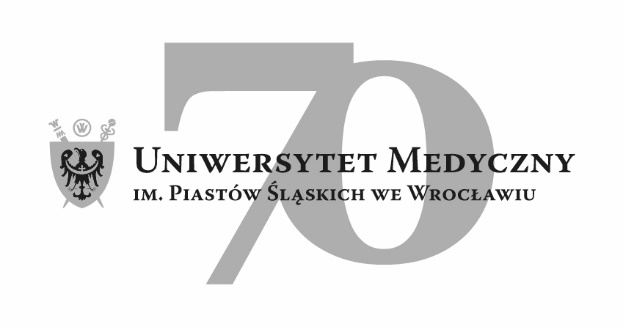 